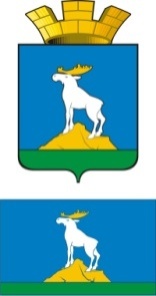 ГЛАВА  НИЖНЕСЕРГИНСКОГО ГОРОДСКОГО ПОСЕЛЕНИЯПОСТАНОВЛЕНИЕ30.03.2016 г.               № 133г. Нижние Серги Об утверждении средней рыночной стоимости одного квадратного метра жилого помещения, сложившейся в границах Нижнесергинского городского поселения  на 2-й  квартал 2016 годаРуководствуясь  Жилищным  кодексом   Российской   Федерации от 29.12.2004 г. № 188-ФЗ, Федеральным законом от 06.10.2003 г. № 131-ФЗ « Об общих принципах организации местного самоуправления в Российской Федерации», с Законом Свердловской области от 22.07.2005 г. № 96-ОЗ «О признании граждан малоимущими в целях предоставления им по договорам социального найма жилых помещений муниципального жилищного фонда на территории Свердловской области», Приказом Министерства строительства и развития инфраструктуры Свердловской области от 27.11.2015 г. № 470-П  «Об утверждении методических рекомендаций для органов местного самоуправления муниципальных образований, расположенных на территории Свердловской области, по определению средней рыночной стоимости одного квадратного метра общей площади жилых помещений для обеспечения жильем отдельных категорий граждан», Уставом Нижнесергинского городского поселения, Порядком определения рыночной стоимости одного квадратного метра общей площади жилого помещения, сложившейся в границах Нижнесергинского городского поселения для оценки имущественного положения граждан в целях признания их малоимущими  и предоставления им по договорам социального найма жилых помещений муниципального жилищного фонда, утвержденным Постановлением главы Нижнесергинского   городского    поселения от 18.03.2009 г. № 42,  в целях реализации подпрограмм по обеспечению жильем молодых семей в соответствии с постановлением Правительства Российской Федерации от 17.12.2010 г. № 1050 «О федеральной целевой программе «Жилище» на 2015-2020 годы», отдельных категорий граждан (многодетных семей, работников бюджетной сферы, детей-сирот, детей, оставшихся без обеспечения родителей и лиц, из числа детей-сирот, детей, оставшихся без обеспечения родителей, ветеранов Великой Отечественной войны, ветеранов боевых действий, инвалидов, семей, имеющих детей инвалидов), в соответствии с постановлением Правительства  Свердловской  области  от 24.10.2013 г. № 1296-ПП «Об утверждении государственной программы Свердловской области «Реализация основных направлений государственной политики в строительном комплексе Свердловской области до 2020 года», протоколом заседания комиссии по определению средней рыночной стоимости одного квадратного метра жилого помещения  на  территории  Нижнесергинского городского поселения от 23.03.2016 г. № 1,ПОСТАНОВЛЯЮ:1. Утвердить на 2-й квартал 2016 года:1.1. среднюю рыночную стоимость одного квадратного метра общей площади жилого помещения сложившуюся на вторичном рынке в границах Нижнесергинского городского поселения:- по благоустроенному жилью в размере 23 000 рублей,- по неблагоустроенному жилью в размере 16 000 рублей;1.2. среднюю рыночную стоимость одного квадратного метра общей площади жилого помещения при строительстве, приобретении жилого помещения на первичном  рынке  у организации-застройщика в размере 39 000 рублей;1.3. среднюю рыночную стоимость одного квадратного метра общей площади жилого помещения, сложившуюся из средней рыночной стоимости благоустроенного и неблагоустроенного жилья на вторичном рынке, средней рыночной стоимости одного квадратного метра общей площади жилого помещения при строительстве объектов жилищного фонда, приобретения жилого помещения на первичном рынке у организации-застройщика, используемую при расчете социальных выплат молодым семьям в рамках реализации подпрограммы «Обеспечение жильем молодых семей» федеральной целевой программы «Жилище» на 2015-2020 годы,  социальных выплат многодетным семьям, работникам бюджетной сферы в рамках реализации подпрограммы  "Стимулирование развития жилищного строительства" государственной программы Свердловской области «Реализация основных направлений государственной политики в строительном комплексе Свердловской области до 2020 года» в размере 26 000 рублей. 2. Опубликовать настоящее постановление путем размещения на официальном сайте Нижнесергинского городского поселения.3. Контроль исполнения настоящего постановления  оставляю за собой.И.о. главы Нижнесергинскогогородского поселения                                                                             Ю.В. Никишин                                                            Протокол № 1заседания комиссии по определению рыночной стоимости одного квадратного метра общей площади жилого помещения на территории Нижнесергинского городского поселенияг. Нижние Серги                                                                                                         28.03.2016 г.Присутствовали:Титова Н.А. –зам главы администрации Нижнесергинского городского поселения;Белякова С.И. ведущий специалист по социальным вопросам, секретарь комиссии;Члены комиссии: Скачкова А.С. – зав. отделом земельно-имущественных отношений администрации Нижнесергинского городского поселения;Рыбаков Д.А. – ведущий специалист (юрист);Симбирцев Е.В. – депутат Думы Нижнесергинского городского поселения.Повестка дня:1. О рыночной стоимости одного квадратного метра общей площади жилого помещения, сложившейся в границах Нижнесергинского городского поселения на 2-й квартал 2016 г.Слушали:Белякову С.И.– руководствуясь «Методическими рекомендациями для органов местного самоуправления муниципальных образований, расположенных на территории Свердловской области, по определению средней рыночной стоимости одного квадратного метра общей площади жилых помещений для обеспечения жильем отдельных категорий граждан», утвержденными Приказом Министерства строительства и развития инфраструктуры Свердловской области от 27.11.2015 г. № 470-П, по результатам мониторинга ценовых предложений по продаже жилья на вторичном рынке, с учетом цен средней рыночной стоимости одного квадратного метра общей площади жилого помещения  для нового  строительства на соседних территориях – Михайловского муниципального образования и Городского поселения Верхние Серги, средней цены строительства объектов жилищного фонда, приобретения жилого помещения на первичном рынке у организации-застройщика на территории Нижнесергинского городского поселения, сложилась следующая средняя рыночная стоимость одного квадратного метра общей площади жилого помещения:- по благоустроенному жилью в размере 23 000 рублей,- по неблагоустроенному жилью в размере 16 000 рублей.- при строительстве, приобретении жилого помещения на первичном рынке у организации-застройщика в размере 39 000 рублей.Средняя рыночная стоимость одного квадратного метра общей площади жилого помещения для предварительного расчета социальных выплат молодым семьям в рамках реализации подпрограммы «Обеспечение жильем молодых семей» федеральной целевой программы «Жилище» на 2015-2020 годы, социальных выплат многодетным семьям, работникам бюджетной сферы в рамках реализации подпрограммы  "Стимулирование развития жилищного строительства" государственной программы Свердловской области «Реализация основных направлений государственной политики в строительном комплексе Свердловской области до 2020 года» с учетом средней рыночной стоимости одного квадратного метра общей площади жилого помещения благоустроенного и неблагоустроенного жилья на вторичном рынке, средней цены строительства объектов жилищного фонда, приобретения жилого помещения на первичном рынке у организации-застройщика, составила 26 000 рублей.Решили:1. Определить на 1-й квартал 2016 года: 1.1. Среднюю рыночную стоимость одного квадратного метра общей площади жилого помещения при приобретении жилого помещения на вторичном рынке, сложившуюся в границах Нижнесергинского городского поселения:- по благоустроенному жилью в размере 23 000 рублей,- по неблагоустроенному жилью в размере 16 000 рублей.1.2. Среднюю рыночную стоимость одного квадратного метра общей площади жилого помещения при строительстве, приобретении жилого помещения на первичном рынке у организации-застройщика в размере 39 000 рублей.1.3. Среднюю рыночную стоимость одного квадратного метра общей площади жилого помещения, сложившуюся из средней стоимости благоустроенного и неблагоустроенного жилья на вторичном рынке, средней цены строительства объектов жилищного фонда, приобретения жилого помещения на первичном рынке у организации-застройщика, используемого при расчете социальных выплат молодым семьям в рамках реализации подпрограммы «Обеспечение жильем молодых семей» федеральной целевой программы «Жилище» на 2015-2020 годы, социальных выплат многодетным семьям, работникам бюджетной сферы в рамках реализации подпрограммы  "Стимулирование развития жилищного строительства" государственной программы Свердловской области «Реализация основных направлений государственной политики в строительном комплексе Свердловской области до 2020 года» в размере 26 000 рублей.Подписи:Зам.председателя комиссии:                                                          Н.А. Титова        Члены комиссии:                                                                     А.С. Скачкова                                                                                                              Д.А. Рыбаков                                                                                                         Е.В. СимбирцевСекретарь комиссии:                                                                        С.И. Белякова          